Name:								Class:	Technology Computer Basics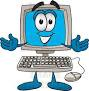 Define an input device and give examples:Define an output device and give examples:LCD stands forThe “brain” of a computer, which reads programs and changes each program’s instructions into actions is called a CPU orWhat is RAM and what does it do?What is ROM and what does it do?Integrated Circuit (IC) or chip is a tiny piece of what and contains what?How does a Microprocessor Work?The ___________________system used by computers to represent information consists of a series of 1’s and 0’s. 1= __________ 0=_________Define these terms:VirusVirtual Reality (VR)Hardware and give examplesSoftware and give examplesArtificial IntelligenceWikiSocial NetworkingWEB 2.0Answer in complete sentences?1. What does HTTP stand for? Why is it important to the internet?2. What is the more secure version of HTTP called? What institutions use this more secure medium?3. What is a URL?4. Binary digits are called _____________.	A group of eight bits is called a _______________.	A group of 1024 bytes is called a _____________.	1024 kilobytes = ___________.	1024 megabytes = __________.5. What is the Trouble Shooting Process when working on a computer?Please save this document to your StudentFile<Your class<Your file folder. Please rename the file Computer Basics.